EDITAL DE CONVOCAÇÃO Nº 001/2023A Diretoria Executiva da ASTEC, na conformidade do art. 43 do Estatuto, convoca todos os associados, em especial os usuários do Plano de Saúde UNIMED, para uma Assembleia Geral Extraordinária, a realizar-se no dia 07 de novembro de 2023, às 14:00 horas em primeira convocação, ou nos termos estatutários, no Auditório “Brigadeiro Antônio Felipe Cardoso”, para tratar da pauta seguinte:apreciação e deliberação acerca do aumento de 39,80% do plano atual, a partir do mês de novembro/23;apreciação e deliberação acerca de um novo plano de prestação de serviços de saúde pela UNIMED Palmas.DIRETORIA EXECUTIVA DA ASSOCIAÇÃO DOS SERVIDORES DO TRIBUNAL DE CONTAS DO ESTADO DO TOCANTINS, em Palmas - TO, 01 de outubro de 2023.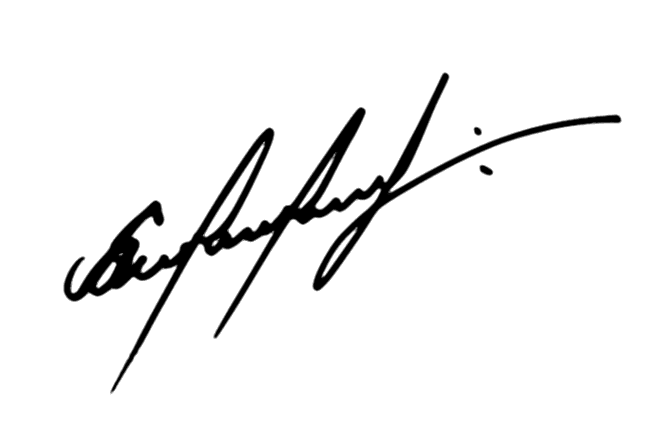 Euclides Rodrigues CasimiroPresidente